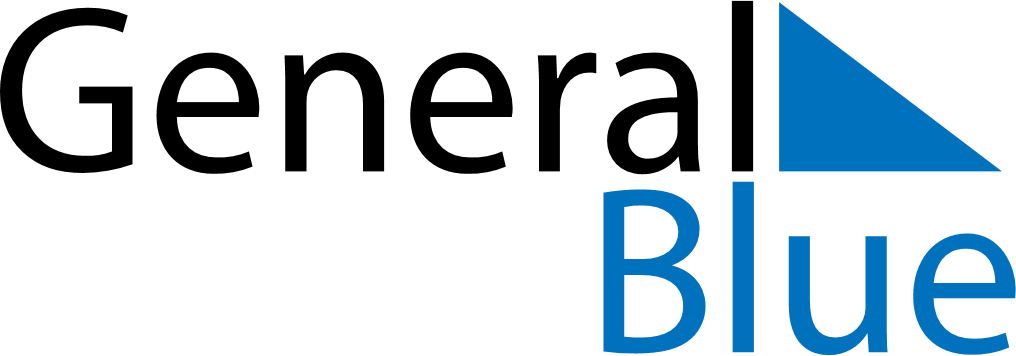 July 2021July 2021July 2021Isle of ManIsle of ManMondayTuesdayWednesdayThursdayFridaySaturdaySunday1234567891011Tynwald Day1213141516171819202122232425262728293031